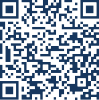 FIRMADO POR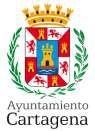 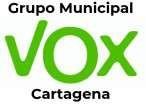 AL PLENO DEL EXCMO. AYUNTAMIENTO DE CARTAGENADÑA BEATRIZ SÁNCHEZ DEL ÁLAMO, CONCEJAL DEL GRUPO MUNICIPAL DE VOX EN EL AYUNTAMIENTO DE CARTAGENA, ANTE EL PLENO ORDINARIO COMPARECE Y EXPONE: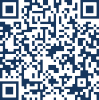 FIRMADO POR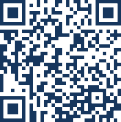 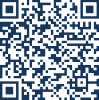 SELLOQue de conformidad con los dispuesto en el artículo 46.2 e) de la Ley 7/85 de 2 de abril Regulara de las Bases del Régimen Local, al amparo de los establecido en el artículo 97 del Real Decreto 2568/1986, de 28 de noviembre, y tiendo en cuenta lo establecido en el artículo 54.6 del Reglamento Orgánico del Pleno del Ayuntamiento de Cartagena, eleva al Pleno del Ayuntamiento de Cartagena correspondiente al de octubre de 2023 la siguiente propuesta de moción:Red de Turismo de Cine.EXPOSICIÓN DE MOTIVOSSpain Film Commission es una asociación sin ánimo de lucro que desde 2001 lidera el posicionamiento del país como destino de rodajes audiovisuales, coordinando los esfuerzos de una amplia red de film commission y film offices distribuidas por toda España. Como no podía ser menos, Cartagena está dentro de esta asociación.Según el TCI Research, en 2017 fueron 80 millones de turistas internacionales los que viajaron a visitar localizaciones de películas, series o anuncios publicitarios. El turismo cinematográfico, o turismo inducido a través del cine y la televisión, internacionalmente denominado Screen Tourism, es un fenómeno que crece en todo el mundo, y constituye un elemento esencial de la promoción de numerosos países como corolario de las estrategias nacionales de fomento de la cultura y el audiovisual. Se trata de una nueva tipología del turismo que responde a un desplazamiento del interés de los nuevos consumidores culturales hacia las industrias creativas, y en particular las artes audiovisuales.FIRMADO PORFIRMADO PORSELLOLa industria turística española ha verificado un crecimiento constante en las últimas décadas, lo que se traduce en una amplia y diversa infraestructura de servicios extendida en todas las comunidades autónomas. Según el Ministerio de Industria, Comercio y Turismo fueron más de 82 millones los turistas internacionales que en 2017 eligieron a España como destino, y la tendencia es de crecimiento moderado para los siguientes períodos. La conectividad del país es excelente tanto con Europa como punto de conexión aérea con América y Asia y los visitantes pueden acceder a una oferta de alojamiento y servicios complementarios extraordinaria.El desafío actual de la industria turística es desarrollar nuevos productos, que se diferencien de los reclamos tradicionales. El turismo cultural en general y el turismo cinematográfico, en especial, se constituyen en una formidable opción para diversificar la oferta, sectorial y geográficamente, y combatir la estacionalidad.Ante esta realidad, el 23 de junio de 2022, diversas entidades de los sectores turístico y audiovisual se unieron en Pamplona para crear la Red de Turismo de Cine. El proyecto contempla la firma de derechos de explotación turística de las películas, con el fin de transformar el contenido audiovisual en experiencias interactivas que convierten al espectador en viajero y protagonista de sus producciones preferidas.La Red de Turismo de Cine está liderada por la empresa Atxaspi Lab e integrada por diez entidades de Euskadi, Navarra, Cataluña, Galicia, Canarias, Comunidad Valenciana y Castilla y León. Entre los fundadores destacan la Red Española de Clusters Audiovisuales (REDCAU), la Fundación Épica de la Fura dels Baus y la agencia de viajes Cinema Travel, entre otras organizaciones.El consorcio aspira a impulsar la marca España como referente mundial del mercado del turismo de cine apostando por un modelo de economía circular (reciclando hasta el 15 % del gasto de una producción audiovisual como vestuarios, decorados) y sostenible (repartiendo la oferta por diversos lugares del destino, especialmente en los entornos rurales). Así lo hará gracias a la creación de productos regenerativos que conviertan a nuestro país en destino líder y en el hub audiovisual de Europa. Para ello, la Red de Turismo de Cine ha solicitado una de las ayudas del programa Experiencias Turismo España, convocadas por el Ministerio de Industria, Comercio y Turismo.En los últimos veinte años, Cartagena ha sido plató de numerosas películas como Punto de mira, de Karl Francis; Son de Mar, de Bigas Luna; Rencor, de Miguel Albaladejo; La carta esférica, de Imanol Uribe; The Garden of Eden, de John Irvin; La chispa de la vida, de Álex de la Iglesia; Taken 3, de Olivier Megaton; Nannaku Prematho (Para papá con amor), de Sukumar; Megan Leavy, de Gabriela Cowperthwaite; Jesús de Nazareth, de Rafael Lara; Me llevarás en ti, de Iván Obando; Terminator: Dark Fate, de Tim Miller; Adú, de Salvador Calvo; El año del descubrimiento, de Luis López Carrasco; Laberinto de sombras, de Federico Alonso; y este mismo año, la tercera parte de 'Venom', de Kelly Marcel.FIRMADO PORFIRMADO PORPor ello, desde VOX pensamos que se debe de dar un paso más e integrar a Cartagena en la Red de Turismo de Cine.Por todo lo expuesto, desde el Grupo Municipal de VOX proponemos, para su debate y posterior aprobación en el Pleno Ordinario correspondiente al de octubre de 2023, que se adopte el siguiente:ACUERDOQue el Pleno del Excmo. Ayuntamiento de Cartagena inste al Gobierno Municipal a contactar con la empresa Atxaspi Lab para estudiar la posibilidad de integrar a nuestra ciudad en la Red de Turismo de Cine.Cartagena,	de octubre de 2023.BEATRIZ| SANCHEZ| DEL ALAMOFirmado digitalmente por BEATRIZ|SANCHEZ| DEL ALAMOFecha: 2023.10.0610:49:49 +02'00'SELLOFdo: Beatriz Sánchez del Álamo. Concejal G.M. VOX Cartagena.DIEGO JOSE| SALINAS|Firmado digitalmente por DIEGO JOSE| SALINAS| HERNANDEZ Fecha: 2023.10.06Z	10:50:02 +02'00'A LA ALCALDÍA – PRESIDENCIA DEL EXCMO. AYUNTAMIENTO DE CARTAGENA